Letter D Unit Contents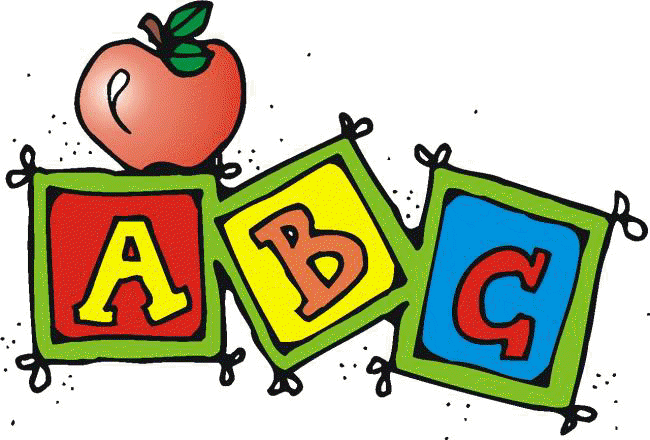 Whole Class Activities Alphabet SongA great way to start your lesson and ease issues and disruptions with transition is to have students sing/listen to an alphabet song.  I used “The Alphabet’s in my Mouth” by Dr. Jean.  Find your favorite ABC chart (good to use the one with Fundations if that is the curriculum you are using) and make a laminated copy for each student.I included one that I used, but any alphabet chart  would workHave them follow along on the chart as the song plays.  Assist as needed.Circle Map13 pages containingDirections68 color picture symbols Scavenger Hunt2 pages containing Directions with differentiation suggestions Letter symbolsPick up the Plates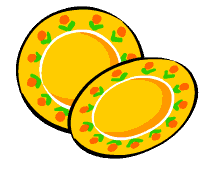 4 pages containing Directions for 2 variationsDifferentiation suggestions24 picture symbols24 lettersCraftStudents will make a dinosaur eggs.  Special attention is made to making this as independent an activity as possible for ALL students. Cooking ActivityDecorate cookiesPicture recipe with directions and ingredient labels.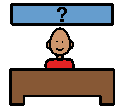 Books  Letter D book19 page pdf book about the letter D.Can print out, laminate and bind OR project onto screen or boardFollowing Directions12 page book about how to most effectively follow verbal directionsPrintables/Worksheets Individual Circle Map12 picture symbols to cut and paste into a circle mapSorting ActivitiesSorting template (Use the activity that is at your student’s level)20 picture symbols to sort by initial sound20 letters in different fonts to sort by letterCollage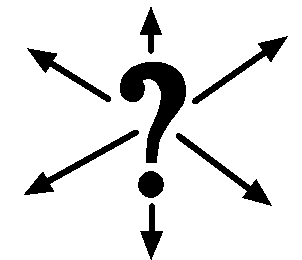 DirectionsUpper case letter templateWhere is the Letter D cut and paste book This is an 11 page book (plus 2 pages of directions) that students cut out prepositions and the letter D in different fonts and pastes in correct locationsLots of visual structure to help increase independenceBook utilizes images starting with letter D to continue to reinforce letter of the week conceptFollowing Directions ActivitiesThere are 2 different activities to choose from depending upon the learning level of your students. Circle map:  Students cut and paste picture symbols from the story into a circle mapSentence/picture match:  For students who are readers.  They match the sentence about following directions to the most appropriate picture.Day 3TimeActivityMaterialsNotes5 minAlphabet songAlphabet songAlphabet chart (included)5 minRead: D BookPrinted book (included)ORWay to project pdf documentEvery year was different.  Some years my kids took sit and listen while I read the story.  Some years, they needed the extra stimulation of the book begin projected while I read.5 minFundation Sound cardsReview letter of the week as well as previous letters coveredDo only if you currently use this curriculum in your classroom.Reviews sounds letters make10 minClass Circle MapDirections (included)Large class circle mapLetter of the week pictures (included)It is important to choose the best number of picture cards to use for your students to keep them engaged and not overwhelmed.  For most letters, there are more pictures included than you would want to use in a single day.  That is why this activity is repeated daily.10 minClass Pick up the Plates ActivityDirections (included)Paper platesLetters (included)Pictures (included)This activity, like many other whole class activities, takes advantage of kinesthetic learning.  Getting up and moving can be disruptive, but given practice, students can learn to do this calmly and is a great way to assimilate the new information.Many of our students also have social goals, so take this time to teach students about taking turns and appropriate game”10 minIndividual Preposition Coloring BookletStudent booklet (included)Again, I chose to include this as a weekly activity because so many of my students have a preposition goal they need to work on.  This gives me a way to address this goal in a format that is not necessarily math focused.I have made the booklet black and white so you can have the option of having students color the pictures. (Most of my students hated to color, so I was more focused on the letter of the week and preposition concept.)